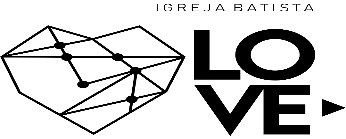 RG (IDENTIDADE):................................... Idade........................NOME:...................................................................................................CÉLULA/IGREJA:................................................TELEFONE:....................................SEXO: (    )Masculino  (    )Feminino LIDER/DISCIPULADOR:.....................................FAZ TRATAMENTO DE SAÚDE?.............QUAL?........................................TOMA REMÉDIO?..........................................OBS: NÃO SERÁ AUTORIZADO AOS PAPAIS E MAMÃES LEVAR CRIANÇAS E BEBÊS NO ENCONTRO......................................................................................CORTE AQUI................................................................................Obs. Só será devolvido o valor da inscrição para quem informar que não poderá participar ATÉ O DIA 09/07/2021.SAÍDA:  09 DE JULHO (SEXTA FEIRA) AS 19:00 HORAS DE ÔNIBUS, NO ESPAÇO IGREJA BATISTA LOVE, RUA. CAETÉS, 215 - IGUAÇU.RETORNO: DIA 11 DE JULHO (DOMINGO) DIRETO PARA O CULTO ONDE SERÁ O FECHAMENTO DO ENCONTRO. (FAMÍLIA PODERÁ RECEBÊ-LOS NA IGREJA). CEL PARA INFORMAÇÕES: 31 9.8718-7584 (WHATS APP)PARTICIPANTE DEVE LEVAR:  MÁSCARAS DE PROTEÇÃO FACIAL  BÍBLIA  REMÉDIOS EM USO  ROUPAS E CALÇADOS CONFORTÁVEIS E COMPORTADOS QUE PERMITA ADORAR AO SENHOR SEM CONSTRANGIMENTO. PROIBIDO O USO DE BLUSAS DECOTADAS, SHORTS CURTOS, CAMISETAS CAVADAS, MINI SAIAS E CALÇAS CAINDO APARECENDO AS ROUPAS ÍNTIMAS. LEVE TAMBÉM ROUPA DE CAMA, TRAVESSEIRO, TOALHA E PRODUTOS DE HIGIENE PESSOAL. USO DE MÁSCARA OBRIGATÓRIO. NO ENCONTRO NÃO HAVERÁ MOMENTO DE RECREAÇÃO. HAVERÃO MINISTRAÇÕES, ADORAÇÃO E ORAÇÃO.EU.....................................................................................................PORTADOR DO RG..................................................  TELEFONE.........................................., RESPONSÁVEL DO MENOR ................................................................,AUTORIZO E DECLARO ESTAR CIENTE DE QUE ELE(A) IRÁ PARTICIPAR DO ENCONTRO COM DEUS, REALIZADO PELA IGREJA DO AMOR (BATISTA LOVE ) NOS DIAS   9, 10 E 11 de JULHO/2021, NO SÍTIO SANTUÁRIO DAS AVES NO BAIRRO INDUSTRIAL, SANTANA DO PARAÍSO. PERMITO O MESMO PARTICIPAR DE TODAS AS ATIVIDADES ECLESIÁSTICAS, BEM COMO PROFISSÃO DE FÉ.POR SER VERDADE ASSIM AUTORIZO: ASS:.....................................................................................................................